Финансовое управление к решению Совета депутатов муниципального образования «Починковский район» Смоленской области «Об исполнении бюджетамуниципального образования «Починковский район» Смоленской области за 2018 год»1. Основные характеристики исполнения бюджета
Бюджет исполнен за 2018 год с профицитом.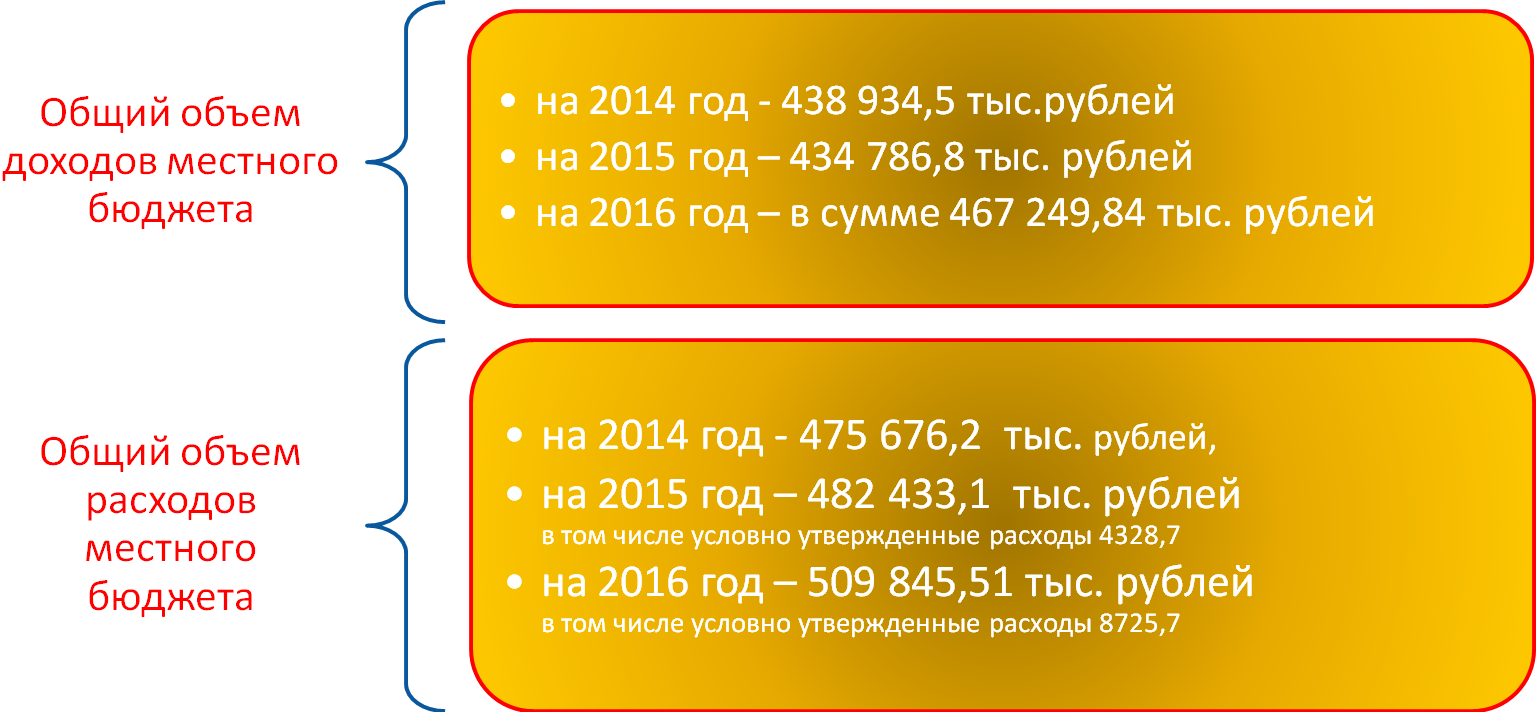 Источниками покрытия дефицита бюджета муниципального образования«Починковский район» Смоленской области по бюджетным назначениям ипо исполнению за  2018 год являются: руб. коп.2.Доходы бюджетаОбъем и структура  доходов в динамике бюджета муниципального образования«Починковскийрайон» Смоленской области	(в тыс.рублей)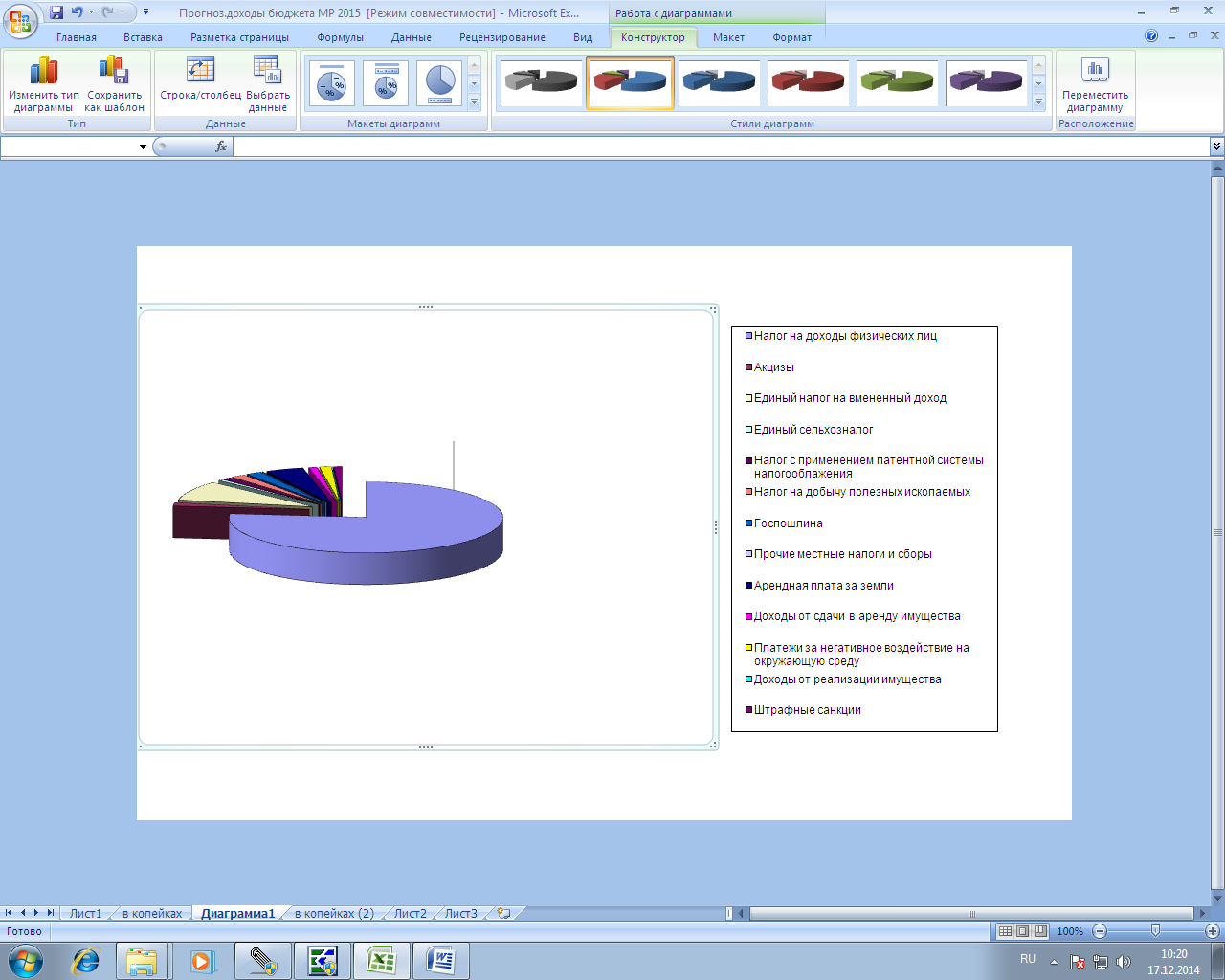 Доходы бюджета муниципального образования «Починковский район» Смоленской областив расчете на 1 жителя                             3.  Структура расходов по исполнению  бюджета муниципального образования«Починковскийрайон»Смоленской области за 2018 год по основным разделамНаибольшую долю в расходах бюджета муниципального образования «Починковскийрайон» Смоленской областиза 2018 году составили расходы по разделам: «Образование» - 62,1%, «Общегосударственные вопросы» - 10,4%;«Культура» - 10,5%;«Межбюджетные трансферты» - 7,2%;«Социальная политика» - 7,8%; «Национальная экономика»-1,6%; «Физическая культура и спорт»-0,4%.РЕЗУЛЬТАТЫ РЕАЛИЗАЦИИ БЮДЖЕТНОЙ ПОЛИТИКИ В 2018 ГОДУПо итогам за 2018 год бюджет муниципального района по доходам исполнен на 100,8%, по расходам 99,1%.Удалось сохранить позитивную динамику наполняемости бюджета муниципального района, обеспечить его сбалансированность и равномерное использование бюджетных средств в течении финансового года. При этом были выполнены расходные обязательства района, а также показатели «дорожных карт» по реализации указов Президента Российской Федерации.Администрацией Починковского района Смоленской области велась планомерная работа по оптимизации бюджетной сети, сокращению неэффективных бюджетных расходов, повышению качества управления бюджетным процессом.Расходы бюджета муниципального образования «Починковский район» Смоленской области по разделам за 2018 год.(тыс. рублей)Структура  расходов за 2018 год по исполнению бюджета муниципального образования «Починковскийрайон» Смоленской области по разделам и подразделамфункциональной классификации(тыс.рублей)Расходы бюджета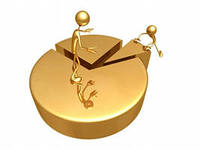 муниципального образования «Починковский район» Смоленской области на душу населения		руб.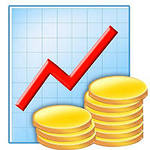 Расходы бюджетамуниципального образования «Починковский район» Смоленской области на «Образование»(тыс. рублей)Расходы бюджета муниципального образования «Починковскийрайон» Смоленской областина «Культуру»(тыс. рублей)Расходы бюджетамуниципального образования «Починковскийрайон»Смоленской области на «Социальную политику»(тыс. рублей)Расходы бюджета на реализацию муниципальных программ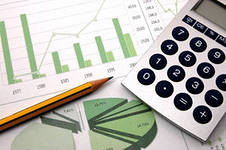 01 "Создание условий для эффективного муниципального управления в муниципальном образовании "Починковский район" Смоленской области"(тыс. рублей)Расходы  бюджета на реализацию муниципальной программы02  "Социальная поддержка граждан, проживающих на территории муниципального образования "Починковский район" Смоленской области"(тыс. рублей)Расходы бюджета  на реализацию муниципальной программы03 "Энергосбережение и повышение энергетической эффективности на 2014-2020 годы на территории муниципального образования "Починковский район" Смоленской области"	(тыс. рублей)Расходы  бюджетана реализацию муниципальной программы04 Муниципальная программа "Комплексные меры по профилактике терроризма и экстремизма в муниципальном образовании "Починковский район" Смоленской области на 2015-2020 годы"	(тыс. рублей)Расходы бюджетана реализацию муниципальной программы05 "Развитие дорожно-транспортного комплекса муниципального образования "Починковский район" Смоленской области"(тыс. рублей)Расходы бюджета на реализацию муниципальной программы06 "Управление финансами муниципального образования«Починковский район» Смоленской области"(тыс. рублей)Расходы бюджетана реализацию муниципальной программы07 "Создание условий для эффективного и ответственного управления муниципальными финансами"(тыс. рублей)Расходы бюджетана реализацию муниципальной программы08"Комплексные меры по профилактике правонарушений среди детей и молодежи"в муниципальномобразовании"Починковский район" Смоленской области"                                                                                                                                                                                               (тыс. рублей)Расходы бюджета на реализацию муниципальной программы09 "Создание условий для обеспечения транспортного обслуживания населения автомобильным транспортом на пригородных внутри муниципальных маршрутах на территории муниципального образования "Починковский район" Смоленской области"	(тыс. рублей)Расходы бюджета на реализацию муниципальной программы10 "Развитие малого и среднего предпринимательства на территории муниципального образования "Починковский район" Смоленской области на 2014-2020 годы"(тыс. рублей)Расходы бюджета на реализацию муниципальной программы11  "Управление имуществом и земельными ресурсами муниципального образования "Починковский район" Смоленской области"(тыс. рублей)Расходы бюджета на реализацию муниципальной программы12  "Развитие системы образования в Починковском районе Смоленской области" (тыс. рублей)Расходы бюджетана реализацию муниципальной программы13  "Развитие культуры на территории муниципального образования "Починковский район" Смоленской области"(тыс. рублей)Расходы бюджета на реализацию муниципальной программы14  "Развитие физической культуры и спорта в Починковском районе Смоленской области "(тыс. рублей)Расходы  бюджета на реализацию муниципальной программы15 "Молодежная политика"	(тыс. рублей)Расходы на реализацию муниципальной программы16"Подготовка кадров для органов местного самоуправления муниципального образования "Починковский район" Смоленской области"(тыс. рублей)Расходы на реализацию муниципальной программы17 "Комплексные меры противодействия злоупотреблению наркотиками и их незаконному обороту" (тыс. рублей)Расходы на реализацию муниципальной программы18.муниципальная программа "Материально-техническое и транспортное обеспечение деятельности органов местного самоуправления муниципального образования «Починковский район» Смоленской области» ."(тыс. рублей)Расходы на реализацию муниципальной программы19.муниципальная программа "Демографическое развитие муниципального образования «Починковский район» Смоленской области на 2015-2020 годы».."(тыс. рублей)Расходы на реализацию муниципальной программы20. Муниципальная программа "Доступная среда на территории муниципального образования "Починковский район" Смоленской области на 2017-2018 годы"(Тыс. рублей)Расходы на реализацию муниципальной программы21. Муниципальная программа "Обеспечение безопасности гидротехнических сооружений на территории муниципального образования "Починковский район" Смоленской области на 2017-2020 годы""(тыс. рублей)Расходы на реализацию муниципальной программы22. Муниципальная программа "Развитие градостроительной деятельности на территории муниципального образования "Починковский район" Смоленской области	(тыс. рублей)Расходы на реализацию муниципальной программы	23. Муниципальная программа "Патриотическое воспитание на 2018-2020 годы"	(тыс. рублей)Оценка эффективности муниципальных программ за 2017 год проведена по 21 муниципальной программе из 22 принятых  муниципальных программ.  В связи с отсутствием финансирования оценка эффективности не проводилась по муниципальной программе «Развитие градостроительной деятельности на территории муниципального образования «Починковский район» Смоленской области» на 2017-2020 годы.По результатам оценки эффективности 21 муниципальной программы: 18 муниципальным программам присвоена степень оценки  «высокая», 1 муниципальной программе присвоена степень оценки «Удовлетворительная», 2 программы получили степень оценки «Неудовлетворительная». По муниципальным программам Починковского городского поселения проведен анализ по выполнению планов-графиков реализации 7 муниципальных программ и проведена оценка эффективности 7 муниципальных программ. В связи с отсутствием финансирования по одной из программ Починковского городского поселения оценка эффективности не проводилась. По семи муниципальным программам присвоена степень оценки «Высокая».Оценка эффективности муниципальных программ за 2018 год проведена по 22 муниципальной программе из 23 принятых  муниципальных программ.  В связи с отсутствием финансирования оценка эффективности не проводилась по муниципальной программе «Развитие градостроительной деятельности на территории муниципального образования «Починковский район» Смоленской области».По результатам оценки эффективности 22 муниципальной программы: 20 муниципальным программам присвоена степень оценки  «высокая», 2 муниципальной программе присвоена степень оценки «Удовлетворительная»-«Развитие дорожно-транспортного комплекса  муниципального образования Починковский  район» Смоленской области», «Демографическое развитие муниципального образования «Починковский район» Смоленской области». Соотношение средней заработной платы в социальной сфере и средней заработной платы в Починковском районе  указанных категорий работников за 2018 год (руб.).	       факт		4.Безвозмездные поступленияза 2018 год (тыс.руб.)Из бюджета муниципального района  поселениям поступают: дотации на выравнивание уровня бюджетной обеспеченности, образуя РФФПП и иные межбюджетные трансферты. Контактная информация:Начальник Финансового управления Администрациимуниципального образования «Починковскийрайон» Смоленской области – Селифонова Галина ВикторовнаГрафик работы с 9-00 до 18-00, перерыв с 13-00 до 13-48.Адрес:  216450, Смоленская область, г. Починок, ул. Советская, д.1Телефоны  (8 48149)4-19-44, факс  (8 48149) 4-19-40Электронная почта:   FinuprPochinok@yandex.ruОбъем и структура  доходов в динамике бюджета муниципального образования «Починковскийрайон» Смоленской области                                                                                                                                                                                                   (в тыс.рублей)Объем и структура  доходов в динамике бюджета муниципального образования «Починковскийрайон» Смоленской области                                                                                                                                                                                                   (в тыс.рублей)Объем и структура  доходов в динамике бюджета муниципального образования «Починковскийрайон» Смоленской области                                                                                                                                                                                                   (в тыс.рублей)Объем и структура  доходов в динамике бюджета муниципального образования «Починковскийрайон» Смоленской области                                                                                                                                                                                                   (в тыс.рублей)ПоказателиБюджетные назначенияИсполнено за 2018г.Источники финансирования дефицита- всего7 791 720,13-1 198 419,54Кредиты кредитных организаций в валюте Российской Федерации4 458 820,131 814 000,0  Получение кредитов от кредитных организаций бюджетом муниципального района в валюте Российской Федерации17 065 820,1314 421 000,00  Погашение бюджетами муниципальных районов кредитов от кредитных организаций в валюте Российской Федерации-12 607 000,00-12 607 000,00  Получение кредитов от других бюджетов бюджетной системы Р.Ф. бюджетом муниципального района  Погашение бюджетом муниципального района  кредитов от других бюджетов бюджетной системы Российской Федерации а валюте Российской ФедерацииИзменение остатков на счетах по учету средств бюджетов3 332 900,00-3 012 419,54  Увеличение остатков по району-556 883 754,24-561 413 278,45  Уменьшение прочих остатков по району560 216 654,24558 400 858,91Всего источников:7 791 720,13-1 198 419,54Наименование201820182018планисполнение% исполнения)ВСЕГО в том числе:539 817,9543 987,0100,8Налоговые и неналоговые доходы в том числе:117 310,7121 491,1103,6налоговые доходы103 753,3107 531,9103,6неналоговые доходы13 557,413 959,1103,0Безвозмездные  поступления, из них:422 507,2422 495,9100,0дотации99 021,199 021,1100,0субсидии61 599,861 599,8100,0субвенции261 240,8261 229,5100,0иные межбюджетные трансферты721,2721,2100,0Наименование2018 план2018 план2018 фактически2018 фактическирублей в месяцрублей в годрублей в месяцрублей в годВСЕГО в том числе:1 465,7317 588,801 477,0517 724,64Налоговые и неналоговые доходы в том числе:318,533 822,32329,883 958,53налоговые доходы291,973 503,69291,973 503,69неналоговые доходы37,90454,8337,90454,83Безвозмездные  поступления1 147,1813 766,121 147,1813 766,12дотации268,873 226,39268,873 226,39субсидии167,262 007,10167,262 007,10субвенции709,308 511,60709,308 511,59иные межбюджетные трансферты1,9623,501,9623,50РазделНаименование20182018	%2018	%2018	%Бюджетные назначенияисполненоПроцент исполненияВСЕГО547 609,7542 788,599,1в том числе:01Общегосударственные вопросы55 687,555 616,899,903Национальная безопасность и правоохранительная деятельность1,31,3100,004Национальная экономика13 045,78 771,267,205Жилищно-коммунальное хозяйство239,8239,8100,007Образование337 566,6337 121,899,908Культура, кинематография56 741,256 731,6100,010Социальная политика42 163,742 142,199,911Физическая культура и спорт2 066,62 066,6100,013Обслуживание государственногои муниципального долга 1 011,61 011,6100,014Межбюджетные трансферты 39 085,739 085,7100,0РазделПодразделНаименование2018	2018Процент 	2018Процент 	2018Процент Бюджетные назначенияисполненоисполненияВСЕГО547 609,7542 788,599,1в том числе:01Общегосударственныевопросы55 687,555 616,899,902Функционирование высшего должностного лица субъекта РФ и муниципального образования1 864,61 864,6100,003Функционирование законодательных (представительных) органов государственной власти и представительных органов муниципальных образований1 411,81 411,8100,004Функционирование  Правительства РФ, высших исполнительных органов государственной власти субъектов РФ, местных  администраций23 236,723 166,099,705Судебная система29,229,2100,006Обеспечение деятельности финансовых, налоговых и таможенных органов и органов финансового (финансово - бюджетного) надзора10 070,710 070,7100,007Обеспечение проведения выборов и референдумов13Другие общегосударственные вопросы19 074,519 074,5100,003Национальная безопасность и правоохранительная деятельность1,31,3100,009Защита населения и территории от чрезвычайных ситуаций природного и техногенного характера, гражданская оборона1,31,3100,004Национальная экономика13 045,78 771,267,206Водное хозяйство1 247,11 247,1100,008Транспорт5 131,05 131,0100,009Дорожное хозяйство(дорожные фонды)6 539,62 385,136,512Другие вопросы в области национальной экономики128,08,06,305Жилищно-коммунальное хозяйство239,8239,8100,001Жилищное хозяйство186,0186,0100,002Коммунальное  хозяйство53,853,8100,007Образование337 566,6337 121,899,901Дошкольное образование67 856,867 728,299,802Общее образование233 479,7233 163,699,903Дополнительное образование детей24 870,824 870,8100,006Высшее и послевузовское профессиональное образование7,47,4100,007Молодежная политика и оздоровление детей888,8888,8100,009Другие вопросы в области образования10 463,110 463,0100,008Культура, кинематография56 741,356 731,6100,001Культура54 857,054 849,8100,004Другие вопросы в области культуры, кинематографии1 884,21 881,899,910Социальная политика42 163,742 142,199,901Пенсионное обеспечение5 186,55 186,5100,003Социальное обеспечение населения12 175,812 175,8100,004Охрана семьи и детства21 848,121 836,899,906Другие вопросы в области социальной политики2 953,32 943,099,711Физическая культура и спорт2 066,62 066,6100,001Физическая культура2 066,62 066,6100,013Обслуживание государственного и муниципального долга1 011,61 011,6100,0	01Обслуживание государственного и муниципального долга1 011,61 011,6100,014Межбюджетные трансферты39 085,739 085,7100,001Дотации на выравнивание бюджетной обеспеченности субъектов РФ и муниципальных образований38 572,638 572,6100,003Иные межбюджетные трансферты513,1513,1100,0РазделНаименованиеНаименование2018 (план)2018 (план)2018(факт)2018(факт)рублейв месяцрублейв годрублейв месяцрублейв годВСЕГОВСЕГО1 48717 8431 47417 686	в том числе:	в том числе:	в том числе:	в том числе:	в том числе:	в том числе:	в том числе:	в том числе:	в том числе:	в том числе:01Общегосударственные вопросыОбщегосударственные вопросы1511 8141511 81203Национальная безопасность и правоохранительная деятельностьНациональная безопасность и правоохранительная деятельность0,0040,040,0040,0404Национальная экономикаНациональная экономика354252428605Жилищно - коммунальное хозяйствоЖилищно - коммунальное хозяйство0,77,80,77,807ОбразованиеОбразование91710 99991510 98408Культура и кинематографияКультура и кинематография1541 8491541 84810Социальная политикаСоциальная политика1151 3741141 37311Физическая культура и спортФизическая культура и спорт66766713Обслуживание государственного и муниципального долгаОбслуживание государственного и муниципального долга33333314Межбюджетные трансфертыМежбюджетные трансферты1061 2741061 274Наименование201820182018% исполнения2018% исполнения2018% исполненияпланисполнено1Расходы, всего547 609,7547 609,7542 788,599,1в % к общему объему расходов61,661,662,12Расходы бюджета на «Образование»337 566,6337 566,6337 121,899,9в  том числе:2.1За счет собственных средств бюджета105 076 ,9105 076 ,9104 632,3 99,62.2За счет межбюджетных  трансфертов из областного бюджета232 489,7232 489,7232 489,5100,0Наименование20182018	% исполнения2018	% исполнения2018	% исполненияпланисполнено1Расходы, всего547 609,7542 788,599,1в % к общему объему расходов10,410,52Расходы  бюджета на «Культуру»56 741,356 731,6                                      100,0в  том числе:2.1За счет собственных средств бюджета44 381,444 371,7100,02.2За счет межбюджетных  трансфертов из областного бюджета12 359,912 359,9100,0Наименование2018      2018% исполнения      2018% исполнения      2018% исполненияпланисполнено1Расходы, всего547 609,7542 788,599,1в % к общему объему расходов2Расходы  бюджета на «Социальную политику»42 163,742 142,199,9в  том числе:2.1За счет собственных средств бюджета5 844,05 844,0100,02.2За счет межбюджетных  трансфертов из областного бюджета36 319,736 297,199,9Код программы (подпрограммы)Наименование программа (подпрограммы)20182018Процент исполненияпланисполнено01Муниципальная программа "Создание условий для эффективного муниципального управления в муниципальном образовании "Починковский район" Смоленской области"33 867,233 796,599,8из них:01 ЮОбеспечивающая подпрограмма 22 462,022 462,0100,00 1Я1   Основное мероприятие "Обеспечение реализации переданных полномочий"11 057,310 986,699,40 1Я2Основное мероприятие "Обеспечение взаимодействия с некоммерческими организациями"347,9347,9100,0Код программы (подпрограммы)Наименование программа (подпрограммы)20182018Процент исполненияпланисполнено02Муниципальная программа  "Социальная поддержка граждан, проживающих на территории муниципального образования "Починковский район" Смоленской области", всего5 634,25 634,1100,0из них:02 1Подпрограмма "Обеспечение жильем молодых семей" на 2014-2020годы447,6447,6100,002 2Пенсии за выслугу лет лицам, замещавшим муниципальные  должности, должности муниципальной службы (муниципальные должности муниципальной службы)  в органах местного самоуправления муниципального образования "Починковский район" Смоленской области5 186,55 186,5100,0Код программы (подпрограммы)Наименование программа (подпрограммы)20182018Процент исполненияпланисполнение03Муниципальная программа "Энергосбережение и повышение энергетической эффективности на 2014-2020 годы на территории муниципального образования "Починковский район" Смоленской области", всего          95,095,0	100,0Код программы (подпрограммы)Наименование программа (подпрограммы)20182018Процент исполненияпланисполнено04  Муниципальная программа "Комплексные меры по профилактике терроризма и экстремизма в муниципальном образовании "Починковский район" Смоленской области на 2015-2020 годы"264,6264,6100,0Код программы (подпрограммы)Наименование программа (подпрограммы)20182018Процент исполненияпланисполнено05Муниципальная программа "Развитие дорожно-транспортного комплекса муниципального образования "Починковский район" Смоленской области", всего6 539,62 385,136,5из них:05 1Подпрограмма «Обеспечение безопасности дорожного движения на территории муниципального образования «Починковский район» Смоленской области»90,690,6100,005 2Подпрограмма «Капитальный ремонт и ремонт автомобильных дорог общего пользования муниципального образования «Починковский район» Смоленской области»6 449,02 294,535,6Код программы (подпрограммы)Наименование программа (подпрограммы)20182018Процент исполненияпланисполнено06Муниципальная программа «Управление финансами муниципального образования «Починковский район» Смоленской области», всего9 392,29 392,2100,0из них:06 1Подпрограмма "Управление муниципальным долгом муниципального образования "Починковский район" Смоленской области"1 011,61 011,6100,006 ЮОбеспечивающая подпрограмма 8 374,28 374,2100,006ЯОсновное мероприятие "Обеспечение реализации переданных полномочий"6,46,4100,0Код программы (подпрограммы)Наименование программа (подпрограммы)20182018Процент исполненияпланисполнено07Муниципальная программа "Создание условий для эффективного и ответственного управления муниципальными финансами", всего:38 660,538 660,5100,0Код программы (подпрограммы)Наименование программа (подпрограммы)20182018Процент исполненияпланисполнено08  Муниципальная программа "Комплексные меры по профилактике правонарушений среди детей и молодежи"75,075,0100,0Код программы (подпрограммы)Наименование программа (подпрограммы)20182018Процент исполненияпланисполнено09Муниципальная программа "Создание условий для обеспечения транспортного обслуживания населения автомобильным транспортом на пригородных внутри муниципальных маршрутах на территории муниципального образования "Починковский район" Смоленской области", всего:5 039,95 039,9100,0Код программы (подпрограммы)Наименование программа (подпрограммы)20182018Процент исполненияпланисполнено10Муниципальная программа Муниципальная программа "Развитие малого и среднего предпринимательства на территории муниципального образования "Починковский район" Смоленской области на 2014-2020 годы", всего:10,010,0100,0Код программы (подпрограммы)Наименование программа (подпрограммы)20182018Процент исполненияпланисполнено11Муниципальная программа "Управление имуществом и земельными ресурсами муниципального образования "Починковский район" Смоленской области", всего3 814,53 814,5100,0из них:11 ЮОбеспечивающая подпрограмма 3 480,23 480,2100,011 Я02Основное мероприятие "Признание прав и регулирование отношений по муниципальной собственности муниципального образования "Починковский район" Смоленской области"11 Я03Основное мероприятие "Управление земельными участками, находящимися в муниципальной собственности и земельными участками, государственная собственность на которые не разграничена"37,037,0100,011 Я04Основное мероприятие "Обеспечение обслуживания, содержания и распоряжения объектами муниципальной собственности муниципального образования "Починковский район" Смоленской области"297,3297,3100,011 Я05Основное мероприятие "Подготовка и актуализация документов, обеспечивающих градостроительную деятельность в Починковском районе Смоленской области"---Код программы (подпрограммы)Наименование программа (подпрограммы)20182018Процент исполненияпланисполнено12Муниципальная программа  Муниципальная программа "Развитие системы образования в Починковском районе Смоленской области" всего:338 142,6337 676,399,9из них:12 1Подпрограмма "Развитие дошкольного образования"70 816,070 687,399,812 2Подпрограмма "Развитие общего образования"	233 670,9	233 354,899,912 3Подпрограмма "Организация здоровьесбережения детей и подростков"675,1675,1100,012 4Подпрограмма "Социальная поддержка замещающих семей и семей с детьми, находящихся в социально опасном положении"8 620,78 609,699,912 5Подпрограмма "Организация деятельности муниципального казенного учреждения "Централизованная бухгалтерия образовательных учреждений Починковского района Смоленской области" 	5 124,95 124,9100,012 ЮОбеспечивающая подпрограмма 5 147,05 146,9100,012 Я01Основное мероприятие "Обеспечение реализации переданных полномочий"14 088,014 077,799,9Код программы (подпрограммы)Наименование программа (подпрограммы)20182018Процент исполненияпланисполнено13Муниципальная программа "Развитие культуры на территории муниципального образования "Починковский район" Смоленской области", всего76 612,0	76 602,5100,0из них:13 1Подпрограмма "Музейная деятельность"	980,0	978,899,913 2Подпрограмма "Развитие системы дополнительного образования детей в сфере культуры"	20 000,920 000,9100,013 3Подпрограмма "Организация библиотечного обслуживания населения"14 733,114 727,0100,013 4Подпрограмма "Развитие культурно - досуговой деятельности"	38 615,738 615,7100,013 ЮОбеспечивающая подпрограмма 	1 884,21 881,899,913Я01Основное мероприятие "Обеспечение реализации переданных полномочий"398,2	398,2100,0Код программы (подпрограммы)Наименование программа (подпрограммы)20182018Процент исполненияпланисполнение14Муниципальная программа "Развитие физической культуры и спорта в Починковском районе Смоленской области на период  2014-2017 годы", всего6 936,56 936,5100,0из них:14 1Подпрограмма "Развитие дополнительного образования в сфере физической культуры и спорта"	6 686,56 686,5100,014 3Подпрограмма "Развитие физической культуры и спорта"250,0250,0100,0Код программы (подпрограммы)Наименование программа (подпрограммы)20182018Процент исполненияпланисполнено15Муниципальная программа "Молодежная политика», всего37,837,8100,0Код программы (подпрограммы)Наименование программа (подпрограммы)20182018Процент исполненияпланисполнено16Муниципальная программа "Подготовка кадров для органов местного самоуправления муниципального образования "Починковский район" Смоленской области", всего:7,47,4100,0Код программы (подпрограммы)Наименование программа (подпрограммы)20182018Процент исполненияпланисполнено17Муниципальная программа "Комплексные меры противодействия злоупотреблению наркотиками и их незаконному обороту"50,450,4100,0Код программы (подпрограммы)Наименование программа (подпрограммы)20182018Процент исполненияпланисполнено18Муниципальная программа "Материально-техническое и транспортное обеспечение деятельности органов местного самоуправления муниципального образования «Починковский район» Смоленской области» 13 361,113 361,1100,0Код программы (подпрограммы)Наименование программа (подпрограммы)20182018Процент исполненияпланисполнено19Муниципальная программа "Демографическое развитие муниципального образования «Починковский район» Смоленской области на 2015-2020 годы».	10,0	10,0100,0Код программы (подпрограммы)Наименование программа (подпрограммы)20182018Процент исполненияпланисполнено20Муниципальная программа "Доступная среда на территории муниципального образования "Починковский район" Смоленской области на 2017-2020 годы"130,0130,0100,0Код программы (подпрограммы)Наименование программа (подпрограммы)20182018Процент исполненияпланисполнено21    Муниципальная программа "Обеспечение безопасности гидротехнических сооружений на территории муниципального образования "Починковский район" Смоленской области на 2017-2020 годы"1 247,11 247,1100,0Код программы (подпрограммы)Наименование программа (подпрограммы)20182018Процент исполненияпланисполнено22Муниципальная программа "Развитие градостроительной деятельности на территории муниципального образования "Починковский район" Смоленской области "120--Код программы (подпрограммы)Наименование программа (подпрограммы)20182018Процент исполненияпланисполнено23Муниципальная программа "Патриотическое воспитание на 2018-2020 годы"120--Межбюджетные трансферты из бюджета муниципального района бюджетам поселений:Запланировано Профинансировано поселений за 2018 годПроцент исполнения %Районный фонд финансовой поддержки поселений:-субвенции бюджетам района на осуществление полномочий органов государственной власти Смоленской области по расчету и предоставлению дотаций бюджетам поселений;-субсидии для софинансированиярасходов бюджетов муниципальных районов по выравниванию уровня бюджетной обеспеченности поселений, входящих в состав муниципальных районов;-доля софинансирования из бюджета муниципального района к субсидии по выравниванию уровня бюджетной обеспеченности поселений.38 572,62 653,935 563,0355,738 572,62 653,935 563,0355,7100,0100,0100,0100,0Межбюджетные трансферты на поддержку мер по обеспечению сбалансированности бюджетов поселений513,1513,1100,0ВСЕГО39 085,739 085,7100,0